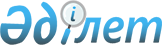 О перечне объектов производственного назначения и социальной сферы, финансируемых за счет средств республиканского бюджета в 1998 году на безвозвратной основеПостановление Правительства Республики Казахстан от 10 марта 1998 г. № 193

      В целях реализации статьи 30 Закона Республики Казахстан Z970201_ "О республиканском бюджете на 1998 год" Правительство Республики Казахстан ПОСТАНОВЛЯЕТ: 

      1. Утвердить прилагаемый перечень объектов производственного назначения и социальной сферы, финансируемых за счет средств республиканского бюджета в 1998 году на безвозвратной основе. 

      2. Департаменту по государственным закупкам Министерства финансов Республики Казахстан в целях экономии бюджетных средств провести тендер на выполнение подрядных работ по вновь начинаемым строительством объектам, указанным в прилагаемом перечне. 

      3. Агентству по стратегическому планированию и реформам Республики Казахстан при неудовлетворительном ходе освоения выделенных финансовых ресурсов по отдельным объектам вносить в Правительство Республики Казахстан предложения по корректировке перечня. 

      4. Акимам областей и городов Акмолы и Алматы, на территории которых осуществляется строительство объектов, принять необходимые меры по эффективному освоению и целевому использованию средств на строительство этих объектов. 

      5. Комитету финансового контроля Министерства финансов Республики Казахстан установить контроль за целевым использованием средств на строительство объектов, предусмотренных настоящим постановлением. 

      6. Комитету по статистике и анализу Агентства по стратегическому планированию и реформам Республики Казахстан обеспечить ежемесячное представление информации о ходе строительства объектов, предусмотренных настоящим постановлением. 

      7. Установить, что предложения о выделении средств из республиканского бюджета на строительство объектов, не предусмотренных настоящим постановлением, подлежат рассмотрению при формировании проекта Программы государственных инвестиций на 1999 год. 

 

     Премьер-Министр   Республики Казахстан

                                     Утвержден                           постановлением Правительства                               Республики Казахстан                             от 10 марта 1998 г. № 193 



 

                              ПЕРЕЧЕНЬ             объектов производственного назначения и            социальной сферы, финансируемых за счет            средств республиканского бюджета в 1998                году на безвозвратной основе     Сноска. В Перечень внесены изменения - постановлением Правительства РК от 26 августа 1998 г. N 808  P980808_ .----------------------------------------------------------------------------Заказчик                     !Единица  !Мощность!Срок    !Объем капитальных-----------------------------!измерения!        !ввода в !вложений в ценах Наименование и               !         !        !действие!1998 года (млн. местонахождение объекта      !         !        !(год)   !тенге)---------------------------------------------------------------------------- ВСЕГО                                                       2500 В том числе:  РЫБНОЕ ХОЗЯЙСТВО                                           31   МинсельхозУрало-Атыраускийосетровый рыбоводныйзавод, Атырауская область          млн.сеголетки                          шт.     3,06      1998    31  СЕЛЬСКОЕ ХОЗЯЙСТВО                                         441       Из них:Комводресурсы Минсельхоза1. Арало-Сарыбулакский групповой водопровод II и III очереди и ветки подключения к нему,Кызылординская область             км      13        1998    552. Реконструкция насосной          тыс. станции 7"А" в поселке             куб.м/Новоказалинск,                     сут.    25        1998    25Кызылординская область                             3. Строительство Жиделинскогогруппового водопровода и веткиподключения к нему,Кызылординская область             км      5         1998    254. Арысский групповой водопровод,Южно-Казахстанская область         -"-     3         1998    205. Шаульдерский групповойводопровод, Южно-Казахстанскаяобласть                            -"-     2         1998    66. Реконструкция Нуринскогогруппового водопроводаАкмолинская область                -"-     6,3       1998    167. Реконструкция Преображенскогогидроузла на реке Нура,Акмолинская область                                  1999    68. Реконструкция Базойскогогруппового водопровода,Алматинская область                км      3         1998    109. Водозаборные сооруженияи водопроводные сети в селеим. Кенена Азербаева,Жамбылская область                 -"-     9,7       1998    1110. Лихачевский групповойводопровод Урицкого района,Костанайская область               -"-     15,3      1998    5011. Братский групповой водопровод, -"-     2,5       1998    9Костанайская область12. Кокшетауский промводопровод,Северо-Казахстанская область       км                        613. Реконструкция Булаевскогогруппового водопровода,Северо-Казахстанская область       км                        714. Реконструкция Пресновскогогруппового водопровода,Северо-Казахстанская область       -"-                       715. Реконструкция Ишимскогогруппового водопровода,Северо-Казахстанская область       -"-                       716. Реконструкция Сергеевскогогидроузла, Северо-Казахстанская   куб.м/область                           сек      17        1999    2517. Расширение Соколовскогогруппового водопровода,Северо-Казахстанская область      км                         218. Кояндинский групповойводопровод (первый пусковойкомплекс), Атырауская область     -"-      22,3      1998    19Ассоциация "Центрагромаш"19. Финансирование государственнойпрограммы в области созданияновой техники                                        1998    135  ВОДНОЕ ХОЗЯЙСТВО                                           150Комитет почрезвычайным ситуациямСелезадерживающая плотина на     млн.р. Талгар, Алматинская область   куб.м     5,7       1999    150  МЕТРОПОЛИТЕН                                               100АО "Алматыметрострой"Первая очередь метрополитена,г. Алматы                        км        8,3       2002    100  ЗДРАВООХРАНЕНИЕ                                            677Из них:Аким Жамбылской области1. Райбольница, с. Мойынкум,Мойынкумский район,Жамбылская область               коек      175       1998    50Аким Кызылординскойобласти2. Многопрофильный больничный    коек      660комплекс в г. Кызылорде                              1998    450                              посещений                               в смену     1200Аким Южно-Казахстанскойобласти3. Больница, с. Казыгурт         коек      150                                                     1998    80                              посещений                               в смену     200Министерство образования,культуры и здравоохранения4. Внеплощадочные инженерныесети больничного комплексана 240 коек, г. Акмола           км        3         1998    10Медицинский центр УправленияДелами ПрезидентаРеспублики Казахстан5. Клуб-столовая санатория"Ок-Жетпес", Северо-           посад.Казахстанская область           мест       200       1998    87  УПРАВЛЕНИЕ                                                 578Из них:Таможенный комитетМинфина     1. Строительство и техническое оснащение контрольно-пропускных пунктов                          шт.       34        1998    505  МВД2. Реконструкция бывшей воинской части, дислоцированной вп. Степной Державинскогорайона Акмолинской области,под исправительно-трудовуюколонию строгого режимаУправления внутренних делАкмолинской области                                  1999    73  КОММУНАЛЬНОЕ                                                     СТРОИТЕЛЬСТВО                                              458 Аким Северо-КазахстанскойобластиРасширение и реконструкциярайонной котельной № 2,         Гкалг. Кокшетау                     в час      200       1998    458   НАРОДНОЕ ОБРАЗОВАНИЕ                                       65  Из них:Минобразования, культуры                                       и здравоохранения                                            1. Международный Казахско-Турецкий университет имени Х.А. Яссави, г. Туркестан,комплекс зданий, II очередь                          1999    50Аким Северо-Казахстанскойобласти2. Неполная средняя школа в селе Жанасу Целинного района,  ученич.Северо-Казахстанская область   мест        132       1998    15 



 

       Сноска. Перечень таможенных контрольно-пропускных пунктов, подлежащих строительству и техническому оснащению в 1998 году, утвержден постановлениями Правительства Республики Казахстан от 4 октября 1996 г. № 1226 P961226_ "О вопросах Таможенного комитета Республики Казахстан" и от 20 июня 1997 г. № 1003 P971003_ "О внесении изменения в постановление Правительства Республики Казахстан от 4 октября 1996 г. № 1226". 

 
					© 2012. РГП на ПХВ «Институт законодательства и правовой информации Республики Казахстан» Министерства юстиции Республики Казахстан
				